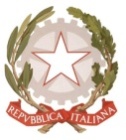 MINISTERO  DELL’ ISTRUZIONE DELL’UNIVERSITÁ E DELLA RICERCAUFFICIO SCOLASTICO REGIONALE PER IL LAZIOLICEO SCIENTIFICO STATALE“TALETE”del 15/05/2017                                                 								Agli alunni delle classi quintep.c. ai Docentip.c. Al Personale ATAAll’albo sitowebCircolare n. 345OGGETTO: Esame di Stato 2017/18 – Documento di classe	Si comunica che in data odierna sono stati pubblicati i documenti dei consigli delle classi quinte per l’Esame di stato a.s. 2017/18	E’ possibile consultarli presentando apposita richiesta in segreteria.	Si precisa che i programmi allegati al documento fanno riferimento alla data del 15 maggio,  mentre i programmi completi e definitivi, firmati da docenti e alunni,  saranno disponibili entro la fine degli scrutini. 								   Il Dirigente Scolastico		       						    Prof. Alberto Cataneo		                                                                                                     (Firma autografa sostituita a mezzo  stampa                                                                                                                        ai sensi dell’art. 3 comma 2 del d.lgs. n.39/1993)